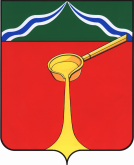 Калужская областьАдминистрация муниципального района«Город Людиново и Людиновский район»П О С Т А Н О В Л Е Н И Еот «30» января  2024г. 				                                                                                                                         №71	В соответствии с Федеральным законом от 06.10.2003 №131-ФЗ «Об общих принципах организации местного самоуправления в Российской Федерации», Уставом муниципального района «Город Людиново и Людиновский район», во исполнение Решения Людиновского Районного Собрания от 25.12.23 г. № 215 «О бюджете муниципального района «Город Людиново и Людиновский район» на 2024 год и плановый период 2025 и 2026 годов», администрация муниципального района «Город Людиново и Людиновский район»	постановляет:	1. Внести в постановление администрации муниципального района от 16.01.2019 г. №51 «Об утверждении муниципальной программы «Развитие физической культуры и спорта в Людиновском районе» изменения  (приложение 1).	2. Контроль за исполнением настоящего постановления возложить на и.о. заместителя главы администрации муниципального района «Город Людиново и Людиновский район» О.А. Рысину.	3. Настоящее постановление вступает в силу с момента его подписания и подлежит опубликованию.Глава администрации муниципального района                                                                                            С.В. ПереваловПриложение к постановлению администрациимуниципального района «ГородЛюдиново и Людиновский район»от 30.01.2024 № 71	1.1. Пункт 8 «Объемы финансирования муниципальной программы за счет бюджетных ассигнований» паспорта муниципальной программы муниципального района «Город Людиново и Людиновский район» «Развитие  физической культуры и спорта в Людиновском районе» изложить в новой редакции:1.2. Раздел 4  муниципальной программы муниципального района «Город Людиново и Людиновский район» «Развитие  физической культуры и спорта в Людиновском районе»  изложить в новой редакции:«4. Общий объем финансовых ресурсов, необходимых для реализации муниципальной программыФинансирование мероприятий Программы осуществляется за счет средств бюджета муниципального района.Общий объем финансовых ресурсов, необходимый для реализации муниципальной программы составит 397289,6 тысяч рублей.Объемы, условия и порядок финансирования программы за счет средств местного бюджета ежегодно уточняются в соответствии с объемами финансирования, определяемыми решениями Людиновского Районного Собрания о бюджете муниципального района «Город Людиново и Людиновский район» на очередной финансовый год.Общий объем финансовых ресурсов, необходимых для реализациимуниципальной программы(тыс. руб. в ценах каждого года)		1.3. Пункт 8 паспорта подпрограммы  «Развитие физической культуры, массового спорта и спорта высших достижений» изложить в новой редакции:		1.4. Раздел 3 «Объем финансирования подпрограммы» изложить в новой редакции:		1.5. Раздел 5 «Перечень программных мероприятий подпрограммы «Развитие физической культуры, массового спорта и спорта высших достижений» изложить в новой редакции:		1.6. Пункт 8 «Объемы финансирования подпрограммы за счет средств районного бюджета» раздел 5.2. паспорта  подпрограммы «Повышение эффективности управления развитием отрасли физической культуры и спорта» изложить в новой редакции:		1.7. Раздел 3 «Объем финансирования подпрограммы  изложить в новой редакции:		1.8. Раздел 5 «Перечень программных мероприятий подпрограммы                                                                                                                      «Повышение эффективности управления развитием отрасли физической культуры и спорта» изложить в новой редакции:		1.9. Пункт 8 «Объем финансирования подпрограммы» раздела 5.3. паспорта подпрограммы   «Развитие материально-технической базы для занятий населения физической культурой и спортом» изложить в новой редакции:1.10. Раздел 3 « Объем финансирования подпрограммы» изложить в новой редакции.1.11. Раздел 5 Перечень программных мероприятий подпрограммы  «Развитие материально-технической базы для занятий населения физической культурой и спортом» изложить в новой редакции:Объемы финансирования муниципальной программы за счет бюджетных ассигнованийНаименование показателяВсего (тыс. руб.)В том числе по годамВ том числе по годамВ том числе по годамВ том числе по годамВ том числе по годамВ том числе по годамВ том числе по годамВ том числе по годамОбъемы финансирования муниципальной программы за счет бюджетных ассигнованийНаименование показателяВсего (тыс. руб.)20192020202120222023202420252026Объемы финансирования муниципальной программы за счет бюджетных ассигнованийВСЕГО397289,633567,834710,740207,442818,777294,259284,654240,655165,6Объемы финансирования муниципальной программы за счет бюджетных ассигнованийВ том числе по источникам финансированияОбъемы финансирования муниципальной программы за счет бюджетных ассигнованийОбъемы финансирования муниципальной программы за счет бюджетных ассигнованийсредства местного бюджета393180,533567,834710,740207,442818,777284,655218,154224,155149,1Наименование показателяВсегоВ том числе по годамВ том числе по годамВ том числе по годамВ том числе по годамВ том числе по годамВ том числе по годамВ том числе по годамВ том числе по годамНаименование показателяВсего20192020202120222023202420252026ВСЕГО397289,633567,834710,740207,442818,777294,259284,654240,655165,6В том числепо подпрограммам:подпрограмма "Развитие физической культуры, массового спорта и спорта высших достижений"7629,8739  996,8  716,8923  1307,7957,5  994,5  994,5подпрограмма "Повышение эффективности управления развитием отрасли физической культуры и спорта"376520,731146,433409,93767539780,575182,653521,152440,153365,1подпрограмма "Развитие материально-технической базы для занятий населения физической культурой и спортом"13577,91937,4561,61535,62321,4803,94806806806по источникам финансирования:397289,633567,834710,740207,442818,777294,259284,654240,655165,6средства бюджета МР393180,533567,834710,740207,442818,777284,655218,154224,155149,1Объемы финансирования подпрограммы за счет средств районного бюджета Наименование показателяВсего(  тыс. руб.)в том числе по годам:в том числе по годам:в том числе по годам:в том числе по годам:в том числе по годам:в том числе по годам:в том числе по годам:в том числе по годам:Объемы финансирования подпрограммы за счет средств районного бюджета Наименование показателяВсего(  тыс. руб.)20192020202120222023202420252026Объемы финансирования подпрограммы за счет средств районного бюджета ВСЕГО за счет средств бюджета МР7629,8739  996,8  716,8923  1307,7957,5  994,5  994,5Наименование показателяВсего в том числе по годамв том числе по годамв том числе по годамв том числе по годамв том числе по годамв том числе по годамв том числе по годамв том числе по годамНаименование показателяВсего 20192020202120222023202420252026ВСЕГО7629,8739  996,8  716,8923  1307,7957,5  994,5  994,5в том числе:по источникам финансирования:средства бюджета МР7652,2739996,8716,89231314,6941978978№п/пНаименование мероприятияСроки реализацииУчастник подпрограммИсточники финансированияСумма расходов, всегов том числе по годам реализации подпрограммы:в том числе по годам реализации подпрограммы:в том числе по годам реализации подпрограммы:в том числе по годам реализации подпрограммы:в том числе по годам реализации подпрограммы:в том числе по годам реализации подпрограммы:в том числе по годам реализации подпрограммы:в том числе по годам реализации подпрограммы:№п/пНаименование мероприятияСроки реализацииУчастник подпрограммИсточники финансированияСумма расходов, всего201920202021202220232024202520261Физкультурно-массовая работа с населением Людиновского района2019-2026отдел спорта, туризма и молодежной политики Бюджет МР7629,8739  996,8  716,8923  1307,7957,5  994,5  994,52Физкультурно-массовая работа с сельским населениемЛюдиновского района2019-2026отдел спорта, туризма и молодежной политики Бюджет МР7490,9719,2976,8696,89031298,1941978978ИТОГО7652,2739996,8716,89231314,69411010,51010,58.Объемы финансирования подпрограммы за счет средств районного бюджета Наименование показателяВсего(тыс. руб.)в том числе по годам:в том числе по годам:в том числе по годам:в том числе по годам:в том числе по годам:в том числе по годам:в том числе по годам:8.Объемы финансирования подпрограммы за счет средств районного бюджета Наименование показателяВсего(тыс. руб.)201920202021202220232024202520268.Объемы финансирования подпрограммы за счет средств районного бюджета Всего, за счет средств бюджета МР376520,731146,433409,93767539780,575182,653521,152440,153365,1Наименование показателяВсего в том числе по годамв том числе по годамв том числе по годамв том числе по годамв том числе по годамв том числе по годамв том числе по годамНаименование показателяВсего 20192020202120222023202420252026ВСЕГО376520,731146,433409,93767539780,575182,653521,152440,153365,1в том числе:по источникам финансирования, всего:средства бюджета МР343263,931146,433409,93767539780,553806,753521,146924,347000N п/пНаименование мероприятияСроки реализацииУчастник подпрограммИсточники финансированияСумма расходов, всегоВ том числе по годам реализации подпрограммыВ том числе по годам реализации подпрограммыВ том числе по годам реализации подпрограммыВ том числе по годам реализации подпрограммыВ том числе по годам реализации подпрограммыВ том числе по годам реализации подпрограммыВ том числе по годам реализации подпрограммыВ том числе по годам реализации подпрограммыN п/пНаименование мероприятияСроки реализацииУчастник подпрограммИсточники финансированияСумма расходов, всего2019202020212022202320242025202611Содержание МКУ ДО СШОР «ТРИУМФ» имени М.А. Ухиной"2019 - 2026МКУ ДО "СШОР "ТРИУМФ" имени М.А.Ухиной"Бюджет МР355144,831146,433409,93767539780,553806,753521,152440,153365,122Ремонт объекта2019 - 2026МКУ ДО "СШОР "ТРИУМФ" имени М.А.Ухиной"Бюджет МР373031042049,51000205,24630,9  25811500220022Ремонт объекта2019 - 2026Бюджет МР23032,4ИТОГО355144,8Наименование показателяВсего в том числе по годамв том числе по годамв том числе по годамв том числе по годамв том числе по годамв том числе по годамв том числе по годамв том числе по годамНаименование показателяВсего 20192020202120222023202420252026ВСЕГО158151937,4561,61535,62321,4953480615002200в том числе:по источникам финансирования, всего:средствабюджета МР158151937,4561,61535,62321,4953480615002200Наименование показателяВсего в том числе по годамв том числе по годамв том числе по годамв том числе по годамв том числе по годамв том числе по годамв том числе по годамв том числе по годамНаименование показателяВсего 20192020202120222023202420252026ВСЕГО158151937,4561,61535,62321,4953480615002200в том числе:по источникам финансирования, всего:средствабюджета МР158151937,4561,61535,62321,4953480615002200N п/пНаименование мероприятияСроки реализацииУчастник подпрограммИсточники финансированияСумма расходов, всегоВ том числе по годам реализации подпрограммыВ том числе по годам реализации подпрограммыВ том числе по годам реализации подпрограммыВ том числе по годам реализации подпрограммыВ том числе по годам реализации подпрограммыВ том числе по годам реализации подпрограммыВ том числе по годам реализации подпрограммыВ том числе по годам реализации подпрограммыN п/пНаименование мероприятияСроки реализацииУчастник подпрограммИсточники финансированияСумма расходов, всего2019202020212022202320242025202611Текущий ремонт, благоустройство территорий спортивных объектов, строительство, реконструкция спортивных объектов и приобретение спортивного инвентаря для спортивных объектов (текущий ремонт беговой дорожки стадиона "Авангард")2019 - 2026МКУ ДО "СШОР "ТРИУМФ" имени М.А.Ухиной"Бюджет МР010011980,550077810001597179822Обеспечение безопасности и антитеррористической защищенности объектов спорта2019 - 2026МКУ ДО "СШОР "ТРИУМФ" имени М.А.Ухиной"Бюджет МР3361,4561,6534,6340,9453422,9456453139,43Приобретение спортивного оборудования и инвентаря для приведения организаций дополнительного образования со специальным наименованием "спортивная школа", использующих в своем наименовании слово "олимпийский" или образованные на его основе слова или словосочетанияПриобретение спортивного оборудования и инвентаря для приведения организаций дополнительного образования со специальным наименованием "спортивная школа", использующих в своем наименовании слово "олимпийский" или образованные на его основе слова или словосочетания2019 - 2026МКУ ДО "СШОР "ТРИУМФ" имени М.А.Ухиной"МКУ ДО "СШОР "ТРИУМФ" имени М.А.Ухиной"Бюджет МРФБ213,14050000213,14050000ИТОГО158151937,4561,61535,62321,4953480615002200